Amite County High School	December 2019 Lunch Menu	 ***Students are encouraged to select five components: fruit, vegetable, grain, meat/meat alternative and milk.  However students are only required to select three components with one being a fruit or vegetable.***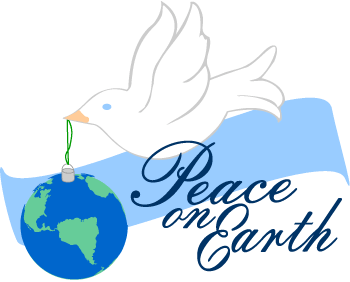 *Milk served daily: fat-free Chocolate and Fat-free Strawberry milk; 1% milk and skim milk.***Menu subject to change due to unforeseen circumstances.******This institution is an equal Opportunity Provider and Employer.***MondayTuesdayWednesdayThursdayFridayDec - 2Mandarin ChickenStir Fried RiceCalifornia VeggiesGreen PeasRollChilled Peach SlicesAssorted Fruit Juices 7-12Assorted MilkDec - 3Spaghetti & Meat SauceGarlic ToastLemon-Glazed CarrotsGreen BeansTropical FruitAssorted Fruit JuicesAssorted MilkDec - 4Pepperoni Pizza FriesSpinach SaladFruit CrispAssorted Fruit JuicesKetchup 2 Assorted MilkDec - 5Baked ChickenRice and GravyCheesy BroccoliSliced CarrotsRollAssorted Fruit JuicesFresh OrangesAssorted MilkDec - 6CheeseburgerSpicy FriesBaked BeansBlushing Chilled PearsAssorted Fruit JuicesKetchup 3Mustard 1Mayonnaise 1Assorted MilkDec - 9Chicken TendersMashed Potatoes/CheeseGreen BeansRollKetchup 2Variety of Dipping Sauce 1Pineapple TidbitsAssorted Fruit JuicesAssorted MilkDec - 10Tuna SaladORChili Saltine Crackers 2Crinkle Cut FriesBaby Carrots w/ DressingKetchup Mandarin Fruit CupAssorted Fruit JuicesAssorted MilkDec - 11BBQ Meatball HoagieFriesConfetti Coleslaw ApplesauceAssorted Fruit Juices 7-12Ketchup 2Mayonnaise 1Assorted MilkDec - 12Cheesy Chicken / RiceCornbreadMustard GreensSliced CarrotsChilled Peach SlicesAssorted Fruit JuicesAssorted MilkDec - 13Corn DogSweet Potato FriesBaked BeansSliced StrawberriesAssorted Fruit JuicesChocolateChip Cookie 7-12Ketchup 3Mustard 1Assorted MilkDec - 16Turkey & Cheese HoagieFriesLemon-Glazed CarrotsKetchup 2Mayonnaise 1Mustard 1ApplesauceAssorted Fruit JuicesAssorted MilkDec - 17Salisbury Steak Mashed Potatoes / gravyLima BeansRollAssorted Fruit JuicesFruit CrispAssorted MilkDec - 18Chicken and SausageGumbo / RiceSaltine CrackersSpinach SaladYam PattiesChilled Peach SlicesAssorted Fruit Juices 7-12Assorted MilkDec - 19Red Beans and Rice with SausageCornbreadCabbageBaby Carrots w/ DressingAssorted Fruit JuicesMandarin Fruit CupAssorted MilkDec - 20Hot DogTater TotsCalifornia VeggiesKetchup 3Mayonnaise 1Mustard 1Sugar Cookie 7-12Pineapple TidbitsAssorted Fruit JuicesAssorted MilkDec – 23No SchoolDec – 24No SchoolDec – 25 No School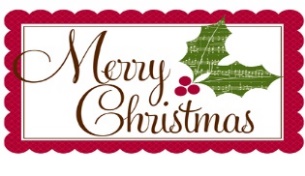 Dec – 26No SchoolDec – 27No SchoolDec – 30No SchoolDec – 31No SchoolJan-1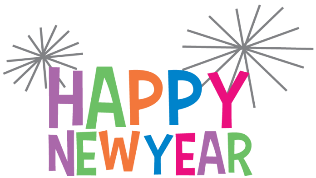  No SchoolJan-2No SchoolJan -3No School